МЕЖДУНАРОДНЫЙ УНИВЕРСИТЕТ В ЦЕНТРАЛЬНОЙ АЗИИСТУДЕНЧЕСКИЙ НАУЧНО-ПРАКТИЧЕСКИЙ  КРУГЛЫЙ СТОЛ:«Состояние и перспективы пограничных и водных проблем в Центральной Азии»,посвященный 75-летию принятия Всеобщей декларации прав человека и международному сотрудничеству стран в области миростроительства 15 декабря 2023 г.Токмок – 2023РЕГЛАМЕНТ КОНФЕРЕНЦИИМодераторы конференции –глава направления «Международные отношения», ст.преп. Сулейман Ш., студенты: Эсенканов Абдурахман, Блинова Екатерина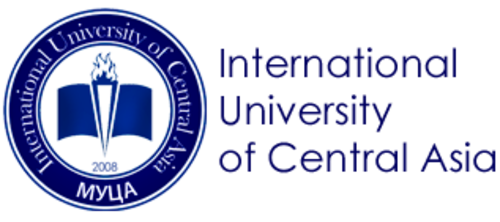 Мероприятие Место проведенияРегистрация участников и гостей конференции11:15-11:30 ч.г. Токмок, ул. Шамсинская, 2ауд. № 314Приветственное слово11:30-11:45 ч.Председатель комитета по науке МУЦА, к.ф.н., доц. Абдрахманова Р.Дж.Вице-Президент по академическим вопросам Ниненко И.С. Вице-Президент стратегическому планированию Джумабаев А.М.Глава направления “Международные отношения” Сулейман Ш.Работа конференцииСтуденческий доклад  5-7 минутВопросы/обсуждение3-4 минуты11:45– 13:00Работа конференцииСтуденческий доклад  5-7 минутВопросы/обсуждение3-4 минуты11:45– 13:00Награждение победителейПодведение итогов конференции13:00 – 13:20Награждение победителейПодведение итогов конференции13:00 – 13:20№Название доклада Ф.И.О. студента, группаФ.И.О. научного руководителяПерспективы и механизмы решения пограничных и водных проблем в ЦА в XXI веке.Кубанычбеков Эрбол, IR-120Бегалиев Максат МаратовичВодные ресурсы Кыргызстана:сохранение устойчивых экосистем.Арсенова АянаIR-120Бегалиев Максат МаратовичПроблемы и перспективы атомной энергетики в странах ЦА.Курмашева Канышай IR-120 Бегалиев Максат МаратовичПодходы к обеспечению пограничной безопасности в государствах ЦА.Капарова Нурия IR-120Бегалиев Максат МаратовичЭтнический фактор в межгосударственных отношениях в ЦА.Назми АлибайIR-120Бегалиев Максат МаратовичПриграничное водное сотрудничество в Центральной Азии как фактор устойчивого развития.Базарбаева НурилаIR-120Бегалиев Максат МаратовичФормирование устойчивого экологического мышления и активное распространение культуры.Омурбеков БектурIR-120Бегалиев Максат МаратовичВодная политика стран Центральной АзииБубаева АдинайIR-120Бегалиев Максат Маратович9.Управление водными ресурсами, проблемы водной экологии в ЦАТемиркулова Нуржамал IR-121Бегалиев Максат Маратович10.Политика нациестроительства в странах ЦА и её влияние на межгосударственные отношения врегионеСариева Сезим IR-121Бегалиев Максат Маратович